TITLE OF PAPER [Title: uppercase, Times New Roman, font size 12, centered]Author Name1*, Author Name2 & Author Name3[Use full name of all authors, Times New Roman, font size 12, superscript 1, 2, 3 etc. to indicate affiliation, centered]1School of Chemical Science and Food Technology, Faculty of Science and TechnologyUniversiti Kebangsaan Malaysia, 43600 UKM Bangi, Selangor, Malaysia2School of Applied Physics, Faculty of Science and TechnologyUniversiti Kebangsaan Malaysia, 43600 UKM Bangi, Selangor, Malaysia[Indicate authors’ affiliation with superscript 1, 2, 3, etc. and start each address on new line, Times New Roman, font size 12, italic, centered]*Corresponding author: email address [Times New Roman, italic, font size 12]AbstractThe manuscript must include an abstract, describing its main points within 150-250 words in the Malay and English language. For authors who are unable to provide the Malay Language version of the abstract, the editor will help.Keywords: [3-5 words; Times New Roman; font size 12; arrange alphabetically]AbstrakMakalah mesti mengandungi abstrak yang menerangkan perkara utama dengan 150-250 patah perkataan dalam Bahasa Inggeris dan Melayu.Kata kunci: [3-5 perkataan; saiz huruf 12; disusun mengikut abjad]Introduction[All first order headings use Times New Roman, font size 12, bold and centered]The manuscript should be typed with double spacing, single column and font size 12 on A4 paper not exceeding 25 pages. In general, the contents should comprise of Introduction, Materials and Methods, Results and Discussion, Conclusion, Acknowledgement and References. The manuscript should be supplied with 3-5 keywords.Materials and Methods[Second order headings should be bold, font size 12, bold and centered]Sains Malaysiana is a refereed journal committed to the advancement of scholarly knowledge and research findings of the several branches of science and technology. It contains articles on earth Sciences, Health Sciences, Mathematical Sciences and Physical Sciences. The journal publishes articles, reviews and research notes whose content and approach are of interest to a wide range of scholars.Results and DiscussionAll illustrations including figures, charts and graphs must be labelled and supplied on pages separate from the text. The desired placement in the text should be clearly indicated. These illustrations should be referred to and numbered serial, as figures (Figure 1). All illustrations should be clearly drawn in permanent ink or photographed in sharp black and white and reproduced in the form of high – contrast glossy prints or digital images and provided in camera ready form. References in the text should be denoted by giving the name(s) of the author(s). All alphabetically ordered references list should be included at the end of the manuscript. All references cited in the text must appear in the reference list. Authors are responsible for the accuracy and completeness of all information in the reference. Manuscripts must confirm to the references in Penerbit UKM style or the Chicago manual of Style (University of Chicago Press). The references style adopted should be consistent throughout the manuscript (Callister 2000; Patterson & Savas 2016; Zainol et al. 2017).Table 1.  [Table text and caption should centered, Times New Roman, font size 12, included in body text]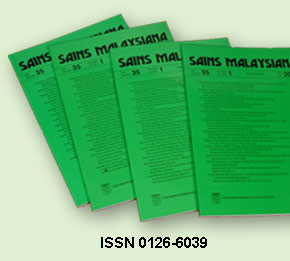 Figure 1.  [illustration text and caption should centered, font size 12, included in body text]ConclusionIt is the author’s responsibility to ensure that his or her submitted work does not infringe any existing copyright. Authors should obtain permission to reproduce or adapt copyrighted material and provide evidence of approval upon submitting the final version of a manuscript. Manuscripts will be reviewed by the Editorial Board and at least one independent referee. Decisions regarding the publication of a manuscript will be based on the Board’s recommendations. The manuscript will be evaluated based on its appropriateness for Sains Malaysiana, contribution to the discipline, cogency of analysis, conceptual breadth, clarity of presentation and technical adequacy. Manuscripts submitted by members of the journal’s Editorial Board are subjected to the same review procedure.AcknowledgementsThis template gives formatting guidelines for authors preparing papers for publication in the Sains Malaysiana. The authors must follow the instructions given in the document for the papers to be published.References [arrange alphabetically]Callister, J.W.D. 2000. Materials Science and Engineering: An Introduction. 5th ed. New York: John Wiley & Sons.Patterson, R.F. & Savas, E. 2016. On P-convergence of four dimensional weighted sums of double random variables. Sains Malaysiana 45(7): 1177-1181. Zainol, M.M., Amin, N.A.S. & Asmadi, M. 2017.  Preparation and characterization of impregnated magnetic particles on oil palm frond activated carbon for metal ions removal. Sains Malaysiana 46(5): 773-782.Title 2Title 3Title 4Title 5Title 6ABC